 June 1, 2022Dear Sir/Madam: The water industry in Illinois has a long standing tradition of acknowledging certified water operators for outstanding efforts in the work place and in their communities through the IPWSOA’s Operator of the Year program. In continuance of that tradition it is time to make your 2022 program nominations! Do you know a water operator that has provided exceptional service, effort and commitment to the water industry and his or her community? Many water operators go above and beyond their required job duties and seldom get recognized. This is your chance to recognize them for their efforts. All nominated operators are sent a congratulatory letter acknowledging their nomination. Most operators consider it a significant career achievement to be nominated for the award. Be assured that your nomination will mean a great deal to a deserving operator. Recognizing operators for their contributions is easy! Simply complete the attached one page nomination form and email or mail it to me at the address provided below by August 1, 2022.  Persons submitting nominations always remain anonymous. Thank you for your help in making the 2022 Operator of the Year program a success!Sincerely,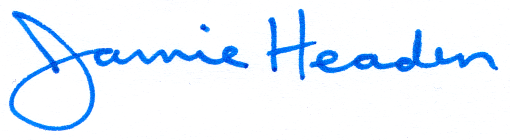 Jamie HeadenBenton & Associates, Inc.1970 West Lafayette Ave Jacksonville IL 62650217-245-4146 office217-883-2606 Celljheaden@bentonassociates.comOPERATOR OF THE YEARAWARD PROGRAMPLEASE SUBMIT ALL NOMINATIONS BEFORE August 1, 2022 (Please print or type) NOMINEE’S NAME_______________________________________________________________ HOME ADDRESS_________________________________________________________________        STREET                                   CITY                                      ZIP HOME PHONE____/___________________ BUSINESS PHONE_____/_______________ WATER SUPPLY: ______________________________________ CLASSIFICATION  A  B  C  D (Circle One) Give a brief description of the nominee’s duties: ____________________________________________________________________________________________________________________________________________________________________________________________________________________________________________________________________________________________________________________________________Give a brief supporting statement of nominee: _________________________________________________________________________________________________________________________________________________________________________________________________________________________________________________________________________________________________________________________________________________________________________________________________________________(Signature and Printed Name ) Jamie HeadenBenton & Associates, Inc.1970 West Lafayette Ave Jacksonville IL 62650217-245-4146 office   217-883-2606 Celljheaden@bentonassociates.com